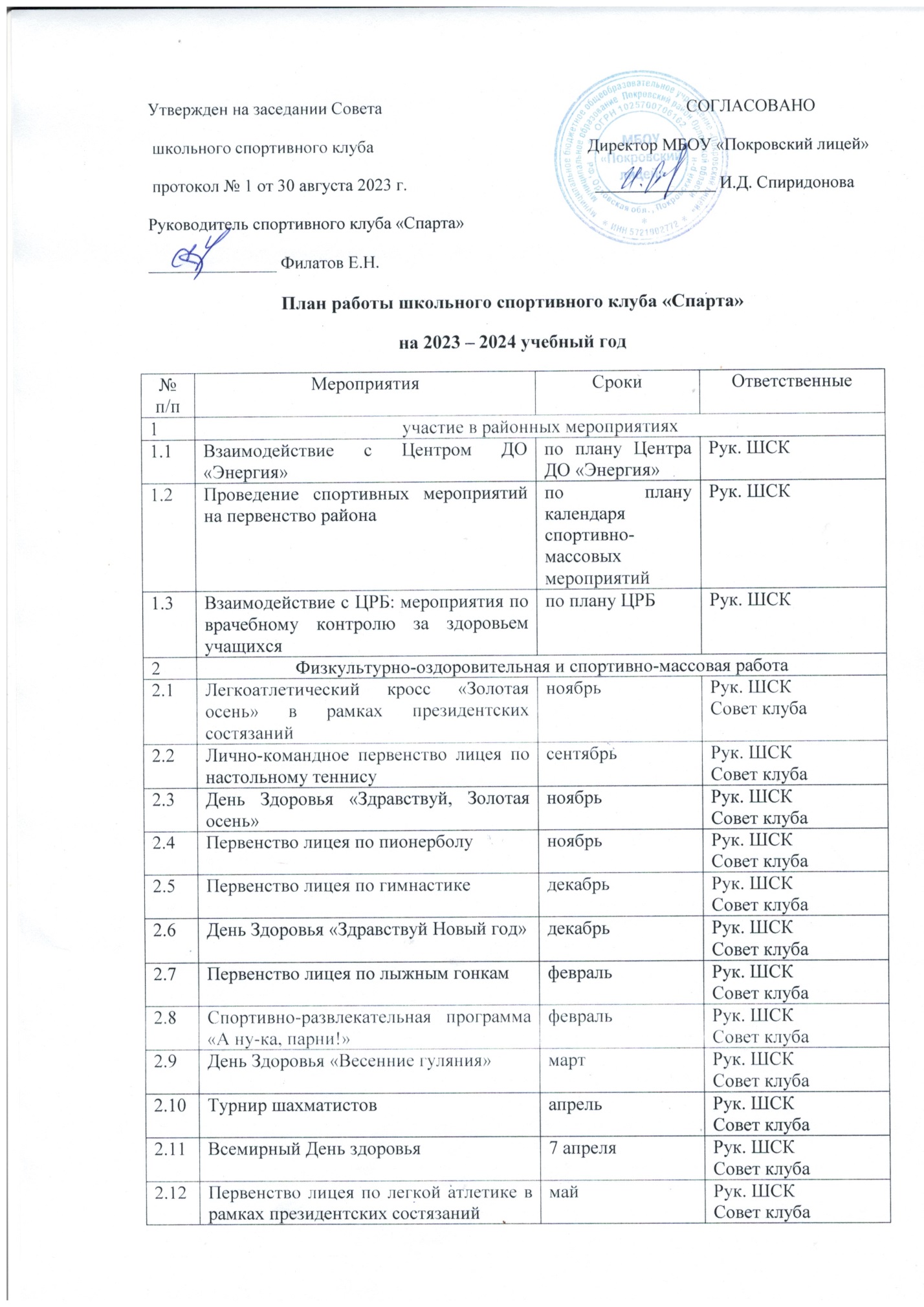 2.13.Туристический поход 4-5 кммайРук. ШСКСовет клуба 2.14Школьная олимпиада по физической культуреоктябрьРук. ШСКСовет клуба2.15Лично-командное первенство лицея по дартсу «Точный и меткий»январьРук. ШСК Совет клуба2.16Личное первенство по стрельбе из пневматической винтовкимартРук. ШСКСовет клуба2.17Подготовка и сдача норм ГТОв течение годаРук. ШСК Совет клуба1Проведение классных часов по вопросам ЗОЖв течение годаСовет клубаклассные руководители2Проведение творческих конкурсов по данной тематике (рисунки, стихотворения, сочинения)7 апреляСовет клубаклассные руководители3Оформление стенда спортивных достиженийодин раз в четвертьРук. ШСКСовет клубаОрганизация работы спортивных секцийОрганизация работы спортивных секцийОрганизация работы спортивных секцийОрганизация работы спортивных секций1Внеурочная деятельность «Баскетбол – моя любимая игра» (7-е кл)в течение года по расписанию внеурочной деятельностьРук. ШСКСовет клуба2Внеурочная деятельность «Волейбол – моя любимая игра» (9-е кл)в течение года по расписанию внеурочной деятельностьРук. ШСКСовет клуба3Внеурочная деятельность «Основы физической подготовки» (10 кл)в течение года по расписанию внеурочной деятельностьРук. ШСКСовет клуба4Внеурочная деятельность «Мир шашек» (1 кл)в течение года по расписанию внеурочной деятельностьРук. ШСКСовет клуба5Внеурочная деятельность «Мир шахмат» (2-6 кл)в течение года по расписанию внеурочной деятельностьРук. ШСКСовет клуба4Дополнительное образование «Футбол – моя любимая игра» (6, 9 кл)в течение года по расписанию работы кружков Рук. ШСКСовет клубаРабота по укреплению спортивной базы лицеяРабота по укреплению спортивной базы лицеяРабота по укреплению спортивной базы лицеяРабота по укреплению спортивной базы лицея1Помощь в ремонте спортивного инвентаряв течение годаРук. ШСКСовет клуба2Дооборудование спортивной площадкив течение годаРук. ШСКСовет клуба3Помощь в ремонте спортивного зала, спортивных сооружений и уход за нимив течение годаРук. ШСКСовет клуба